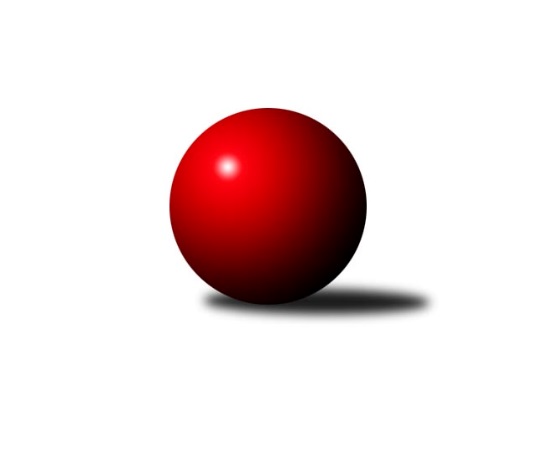 Č.21Ročník 2008/2009	7.3.2009Nejlepšího výkonu v tomto kole: 2724 dosáhlo družstvo: Sokol Přemyslovice ˝B˝Severomoravská divize 2008/2009Výsledky 21. kolaSouhrnný přehled výsledků:SKK Ostrava ˝A˝	- TJ Sokol Chvalíkovice ˝A˝	4:12	2448:2466		7.3.Sokol Přemyslovice ˝B˝	- KK Šumperk ˝B˝	12:4	2724:2550		7.3.TJ Tatran Litovel ˝A˝	- TJ VOKD Poruba ˝A˝	8:8	2456:2427		7.3.TJ Kovohutě Břidličná ˝A˝	- TJ Sokol Sedlnice ˝A˝	14:2	2417:2302		7.3.KK Minerva Opava ˝A˝	- TJ  Odry ˝A˝	16:0	2579:2413		7.3.TJ Opava ˝C˝	- TJ Horní Benešov ˝B˝	12:4	2520:2473		7.3.Tabulka družstev:	1.	TJ  Prostějov ˝A˝	19	13	3	3	194 : 110 	 	 2538	29	2.	TJ Opava ˝C˝	20	11	3	6	171 : 149 	 	 2548	25	3.	KK Minerva Opava ˝A˝	20	12	0	8	204 : 116 	 	 2532	24	4.	TJ Kovohutě Břidličná ˝A˝	20	10	2	8	177 : 143 	 	 2477	22	5.	TJ VOKD Poruba ˝A˝	19	8	5	6	146 : 158 	 	 2521	21	6.	TJ Tatran Litovel ˝A˝	20	9	2	9	159 : 161 	 	 2517	20	7.	TJ Sokol Sedlnice ˝A˝	19	8	3	8	142 : 162 	 	 2474	19	8.	Sokol Přemyslovice ˝B˝	19	9	1	9	137 : 167 	 	 2483	19	9.	KK Šumperk ˝B˝	19	8	2	9	155 : 149 	 	 2484	18	10.	TJ  Odry ˝A˝	19	7	2	10	142 : 162 	 	 2519	16	11.	TJ Sokol Chvalíkovice ˝A˝	20	7	1	12	152 : 168 	 	 2454	15	12.	SKK Ostrava ˝A˝	19	4	6	9	127 : 177 	 	 2488	14	13.	TJ Horní Benešov ˝B˝	19	4	2	13	110 : 194 	 	 2423	10Podrobné výsledky kola:	 SKK Ostrava ˝A˝	2448	4:12	2466	TJ Sokol Chvalíkovice ˝A˝	Pavel Gerlich	 	 204 	 200 		404 	 2:0 	 376 	 	189 	 187		Josef Hendrych	Zdeněk Kuna	 	 211 	 193 		404 	 0:2 	 415 	 	213 	 202		Martin Šumník	Miroslav Pytel	 	 187 	 199 		386 	 0:2 	 430 	 	217 	 213		David Hendrych	Miroslav Složil	 	 192 	 198 		390 	 0:2 	 413 	 	207 	 206		Jakub Hendrych	Jiří Trnka	 	 246 	 196 		442 	 2:0 	 405 	 	210 	 195		Vladimír Kostka	Libor Tkáč	 	 222 	 200 		422 	 0:2 	 427 	 	213 	 214		Vladimír Valentarozhodčí: Nejlepší výkon utkání: 442 - Jiří Trnka	 Sokol Přemyslovice ˝B˝	2724	12:4	2550	KK Šumperk ˝B˝	Eduard Tomek	 	 237 	 197 		434 	 0:2 	 455 	 	224 	 231		Jaromír Vondra	Zdeněk Peč	 	 217 	 226 		443 	 2:0 	 409 	 	204 	 205		Jaroslav Vymazal	Vojtěch Jurníček	 	 227 	 227 		454 	 2:0 	 437 	 	212 	 225		Gustav Vojtek	Zdeněk Grulich	 	 222 	 249 		471 	 2:0 	 403 	 	212 	 191		Michal Strachota	Pavel Lužný	 	 249 	 236 		485 	 2:0 	 406 	 	189 	 217		Petr Matějka	Josef Grulich	 	 222 	 215 		437 	 0:2 	 440 	 	212 	 228		Jan Semrádrozhodčí: Nejlepší výkon utkání: 485 - Pavel Lužný	 TJ Tatran Litovel ˝A˝	2456	8:8	2427	TJ VOKD Poruba ˝A˝	Jakub Mokoš	 	 189 	 208 		397 	 0:2 	 411 	 	209 	 202		Petr Brablec	Jiří Čamek	 	 199 	 225 		424 	 2:0 	 383 	 	200 	 183		Petr Basta	Petr Axman	 	 191 	 204 		395 	 0:2 	 410 	 	205 	 205		Ivo Marek	Jiří Kráčmar	 	 197 	 198 		395 	 0:2 	 416 	 	214 	 202		Ladislav Mika	František Baleka	 	 209 	 210 		419 	 0:2 	 435 	 	217 	 218		Martin Skopal	Kamil Axman	 	 211 	 215 		426 	 2:0 	 372 	 	199 	 173		Rostislav Barešrozhodčí: Nejlepší výkon utkání: 435 - Martin Skopal	 TJ Kovohutě Břidličná ˝A˝	2417	14:2	2302	TJ Sokol Sedlnice ˝A˝	Čestmír Řepka	 	 208 	 211 		419 	 2:0 	 380 	 	203 	 177		Miroslav Mikulský	Leoš Řepka	 	 199 	 204 		403 	 0:2 	 423 	 	206 	 217		Jan Stuchlík	Jiří Večeřa	 	 192 	 208 		400 	 2:0 	 383 	 	185 	 198		Rostislav Kletenský	Jan Doseděl	 	 196 	 210 		406 	 2:0 	 373 	 	200 	 173		Ladislav  Petr	Tomáš Fiury 	 	 207 	 202 		409 	 2:0 	 367 	 	190 	 177		Stanislav Brejcha	Jiří Procházka	 	 204 	 176 		380 	 2:0 	 376 	 	190 	 186		Ivo Stuchlíkrozhodčí: Nejlepší výkon utkání: 423 - Jan Stuchlík	 KK Minerva Opava ˝A˝	2579	16:0	2413	TJ  Odry ˝A˝	Luděk Slanina	 	 209 	 224 		433 	 2:0 	 369 	 	201 	 168		Stanislav Ovšák	Stanislav Brokl	 	 217 	 207 		424 	 2:0 	 423 	 	207 	 216		Vojtěch Rozkopal	Pavel Martinec	 	 228 	 221 		449 	 2:0 	 430 	 	208 	 222		Miroslav Dimidenko	Zdeněk Chlopčík	 	 208 	 218 		426 	 2:0 	 392 	 	186 	 206		Jan Šebek	Aleš Fischer	 	 212 	 210 		422 	 2:0 	 410 	 	182 	 228		Milan Zezulka	Vladimír Heiser	 	 209 	 216 		425 	 2:0 	 389 	 	204 	 185		Jaroslav Lušovskýrozhodčí: Nejlepší výkon utkání: 449 - Pavel Martinec	 TJ Opava ˝C˝	2520	12:4	2473	TJ Horní Benešov ˝B˝	Stanislav Máčala	 	 223 	 191 		414 	 0:2 	 450 	 	222 	 228		Tomáš Černý	Martin Weiss	 	 203 	 178 		381 	 0:2 	 395 	 	195 	 200		Zdeněk Kment	Michal Blažek	 	 217 	 216 		433 	 2:0 	 399 	 	199 	 200		Michal Vavrák	Josef Němec	 	 207 	 221 		428 	 2:0 	 395 	 	197 	 198		Marek Bilíček	Petr Schwalbe	 	 207 	 215 		422 	 2:0 	 393 	 	184 	 209		Zdeněk Černý	Svatopluk Kříž	 	 212 	 230 		442 	 2:0 	 441 	 	230 	 211		Kamil Kubešarozhodčí: Nejlepší výkon utkání: 450 - Tomáš ČernýPořadí jednotlivců:	jméno hráče	družstvo	celkem	plné	dorážka	chyby	poměr kuž.	Maximum	1.	Petr Dvorský 	TJ  Odry ˝A˝	442.27	298.5	143.8	2.8	8/11	(476)	2.	Vladimír Heiser 	KK Minerva Opava ˝A˝	437.65	295.0	142.6	3.1	10/11	(475)	3.	Kamil Axman 	TJ Tatran Litovel ˝A˝	436.21	294.1	142.1	4.7	10/11	(474)	4.	Petr Brablec 	TJ VOKD Poruba ˝A˝	434.91	293.5	141.5	2.9	10/11	(491)	5.	Petr Černohous 	TJ  Prostějov ˝A˝	431.32	293.1	138.2	3.2	11/11	(469)	6.	Josef Jurda 	TJ  Prostějov ˝A˝	430.39	294.4	136.0	3.7	11/11	(475)	7.	Karel Chlevišťan 	TJ  Odry ˝A˝	429.87	293.6	136.3	4.0	9/11	(469)	8.	Luděk Slanina 	KK Minerva Opava ˝A˝	429.54	286.7	142.8	2.1	9/11	(458)	9.	Ivo Stuchlík 	TJ Sokol Sedlnice ˝A˝	429.52	290.9	138.6	4.1	11/11	(477)	10.	Pavel Martinec 	KK Minerva Opava ˝A˝	428.80	292.5	136.3	3.7	10/11	(468)	11.	Jan Šebek 	TJ  Odry ˝A˝	427.11	286.5	140.6	3.5	9/11	(484)	12.	Jiří Trnka 	SKK Ostrava ˝A˝	426.54	289.6	137.0	2.3	9/10	(471)	13.	Josef Němec 	TJ Opava ˝C˝	425.09	303.9	121.2	3.9	10/10	(488)	14.	Stanislav Máčala 	TJ Opava ˝C˝	424.89	305.8	119.1	4.7	9/10	(459)	15.	Čestmír Řepka 	TJ Kovohutě Břidličná ˝A˝	424.74	287.1	137.7	4.5	10/10	(454)	16.	Jakub Mokoš 	TJ Tatran Litovel ˝A˝	424.40	292.0	132.4	5.4	9/11	(463)	17.	Zdeněk Chlopčík 	KK Minerva Opava ˝A˝	424.00	288.5	135.5	4.7	10/11	(473)	18.	Zdeněk Peč 	Sokol Přemyslovice ˝B˝	423.92	284.8	139.1	5.3	9/10	(495)	19.	Petr Schwalbe 	TJ Opava ˝C˝	423.50	304.1	119.4	5.1	10/10	(458)	20.	Jan Semrád 	KK Šumperk ˝B˝	423.33	296.0	127.3	4.7	10/11	(468)	21.	Roman Rolenc 	TJ  Prostějov ˝A˝	423.26	289.9	133.4	3.2	11/11	(459)	22.	Martin Skopal 	TJ VOKD Poruba ˝A˝	422.49	289.1	133.4	5.5	10/11	(476)	23.	Miroslav Dimidenko 	TJ  Odry ˝A˝	422.22	288.7	133.5	3.2	10/11	(477)	24.	Miroslav Znojil 	TJ  Prostějov ˝A˝	421.63	286.4	135.3	4.6	10/11	(476)	25.	Jan Stuchlík 	TJ Sokol Sedlnice ˝A˝	421.01	284.9	136.1	3.4	11/11	(465)	26.	Petr Basta 	TJ VOKD Poruba ˝A˝	419.81	282.3	137.5	4.2	8/11	(472)	27.	Martin Adámek 	TJ  Prostějov ˝A˝	419.21	287.3	131.9	4.6	8/11	(482)	28.	Jiří Kráčmar 	TJ Tatran Litovel ˝A˝	419.11	285.8	133.4	4.9	8/11	(446)	29.	Milan Jahn 	TJ Opava ˝C˝	418.91	285.8	133.1	4.3	9/10	(455)	30.	Martin Šumník 	TJ Sokol Chvalíkovice ˝A˝	418.83	286.5	132.3	3.4	9/11	(451)	31.	Ivo Marek 	TJ VOKD Poruba ˝A˝	418.82	286.9	132.0	4.1	11/11	(457)	32.	Miroslav Plachý 	TJ  Prostějov ˝A˝	418.34	288.6	129.7	4.3	11/11	(458)	33.	Leoš Řepka 	TJ Kovohutě Břidličná ˝A˝	418.13	288.3	129.8	5.0	10/10	(461)	34.	František Baleka 	TJ Tatran Litovel ˝A˝	417.57	285.3	132.3	3.8	9/11	(455)	35.	Jan Doseděl 	TJ Kovohutě Břidličná ˝A˝	416.98	282.7	134.3	4.5	10/10	(447)	36.	Libor Tkáč 	SKK Ostrava ˝A˝	416.67	286.7	130.0	4.5	9/10	(452)	37.	Rostislav Bareš 	TJ VOKD Poruba ˝A˝	416.44	288.0	128.5	6.4	10/11	(442)	38.	Marek Hynar 	TJ Sokol Chvalíkovice ˝A˝	416.43	288.1	128.3	5.6	8/11	(445)	39.	Jiří Procházka 	TJ Kovohutě Břidličná ˝A˝	415.88	283.1	132.7	4.7	9/10	(438)	40.	Jiří Čamek 	TJ Tatran Litovel ˝A˝	415.84	285.5	130.3	4.6	9/11	(459)	41.	Ladislav Mika 	TJ VOKD Poruba ˝A˝	415.51	286.1	129.4	5.1	9/11	(445)	42.	Ladislav  Petr 	TJ Sokol Sedlnice ˝A˝	415.34	290.8	124.6	4.3	11/11	(452)	43.	Petr Matějka 	KK Šumperk ˝B˝	415.17	290.7	124.5	6.6	11/11	(474)	44.	Josef Grulich 	Sokol Přemyslovice ˝B˝	414.87	284.2	130.7	4.8	9/10	(468)	45.	Stanislav Ovšák 	TJ  Odry ˝A˝	414.43	290.0	124.5	4.7	10/11	(475)	46.	Milan Dvorský 	Sokol Přemyslovice ˝B˝	414.42	285.7	128.8	5.9	8/10	(488)	47.	Stanislav Brosinger 	TJ Tatran Litovel ˝A˝	413.97	286.5	127.5	5.8	11/11	(428)	48.	Zdeněk Grulich 	Sokol Přemyslovice ˝B˝	413.88	288.1	125.8	6.0	10/10	(481)	49.	Josef Plšek 	KK Minerva Opava ˝A˝	412.66	289.7	123.0	5.4	8/11	(468)	50.	Miroslav Složil 	SKK Ostrava ˝A˝	412.37	283.8	128.6	6.2	7/10	(458)	51.	Tomáš Černý 	TJ Horní Benešov ˝B˝	411.64	286.4	125.3	5.3	11/11	(457)	52.	Miroslav Pytel 	SKK Ostrava ˝A˝	411.28	280.9	130.4	5.1	9/10	(447)	53.	Radek Foltýn 	SKK Ostrava ˝A˝	411.02	286.2	124.8	6.9	10/10	(490)	54.	Aleš Fischer 	KK Minerva Opava ˝A˝	410.88	281.9	129.0	3.8	10/11	(479)	55.	Jan Mika 	TJ VOKD Poruba ˝A˝	410.42	284.1	126.3	5.5	9/11	(452)	56.	Tomáš Fiury  	TJ Kovohutě Břidličná ˝A˝	410.25	286.7	123.6	5.5	9/10	(430)	57.	Kamil Kubeša 	TJ Horní Benešov ˝B˝	409.53	280.4	129.2	4.6	10/11	(452)	58.	David Hendrych 	TJ Sokol Chvalíkovice ˝A˝	409.39	280.8	128.6	5.1	10/11	(437)	59.	Eduard Tomek 	Sokol Přemyslovice ˝B˝	409.19	281.4	127.8	5.1	9/10	(462)	60.	Vladimír Valenta 	TJ Sokol Chvalíkovice ˝A˝	408.84	281.1	127.7	5.7	11/11	(453)	61.	Miroslav Mikulský 	TJ Sokol Sedlnice ˝A˝	408.53	281.5	127.0	6.1	11/11	(443)	62.	Josef Suchan 	KK Šumperk ˝B˝	407.98	280.9	127.1	5.8	8/11	(454)	63.	Michal Vavrák 	TJ Horní Benešov ˝B˝	405.90	277.7	128.2	7.2	9/11	(448)	64.	Gustav Vojtek 	KK Šumperk ˝B˝	405.21	283.2	122.0	7.8	8/11	(463)	65.	Vladimír Kostka 	TJ Sokol Chvalíkovice ˝A˝	399.83	277.9	121.9	7.5	11/11	(443)	66.	Jiří Večeřa 	TJ Kovohutě Břidličná ˝A˝	399.44	280.1	119.3	6.0	9/10	(438)	67.	Zdeněk Černý 	TJ Horní Benešov ˝B˝	397.29	276.6	120.7	7.3	11/11	(503)	68.	Rostislav Kletenský 	TJ Sokol Sedlnice ˝A˝	387.22	270.4	116.9	7.7	9/11	(440)		Petr Bracek 	TJ Opava ˝C˝	466.00	309.0	157.0	2.0	1/10	(466)		Michal Klich 	TJ Horní Benešov ˝B˝	452.00	292.0	160.0	3.0	1/11	(452)		Miroslav Talášek 	TJ Tatran Litovel ˝A˝	450.00	308.0	142.0	6.0	1/11	(450)		Petr Wolf 	TJ Opava ˝C˝	449.67	339.7	110.0	1.9	4/10	(482)		Jaromír Lušovský 	TJ  Odry ˝A˝	446.00	295.0	151.0	4.0	1/11	(446)		Oldřich Pajchl 	Sokol Přemyslovice ˝B˝	444.00	295.0	149.0	3.0	1/10	(444)		Alexandr Rájoš 	KK Šumperk ˝B˝	443.50	290.5	153.0	2.0	2/11	(455)		Radek Grulich 	Sokol Přemyslovice ˝B˝	443.00	295.3	147.7	5.0	1/10	(453)		Karel Meissel 	TJ  Prostějov ˝A˝	440.50	295.0	145.5	5.5	2/11	(452)		Světlana Tomková 	Sokol Přemyslovice ˝B˝	440.00	297.0	143.0	3.0	1/10	(440)		Vojtěch Jurníček 	Sokol Přemyslovice ˝B˝	436.42	304.3	132.2	3.1	3/10	(454)		Jaroslav Jedelský 	KK Šumperk ˝B˝	435.44	291.0	144.4	2.6	3/11	(517)		Petr Holas 	SKK Ostrava ˝A˝	432.83	293.8	139.0	2.8	3/10	(450)		Petr Axman 	TJ Tatran Litovel ˝A˝	432.75	290.9	141.9	3.0	4/11	(463)		Svatopluk Kříž 	TJ Opava ˝C˝	432.10	292.6	139.5	3.5	6/10	(474)		Lukáš Sedláček 	Sokol Přemyslovice ˝B˝	432.00	301.0	131.0	5.0	1/10	(432)		Michal Blažek 	TJ Horní Benešov ˝B˝	431.00	290.0	141.0	9.0	1/11	(431)		Michal Býček 	TJ  Odry ˝A˝	430.00	288.0	142.0	4.5	2/11	(454)		Vojtěch Rozkopal 	TJ  Odry ˝A˝	429.69	293.3	136.4	4.9	4/11	(474)		Miroslav Sigmund 	TJ Tatran Litovel ˝A˝	429.50	292.5	137.0	2.5	2/11	(472)		Jan Kriwenky 	TJ Horní Benešov ˝B˝	428.00	292.0	136.0	6.0	1/11	(428)		Milan Karas 	TJ  Odry ˝A˝	425.50	299.0	126.5	6.5	2/11	(435)		Jaromír Vondra 	KK Šumperk ˝B˝	425.47	295.5	130.0	4.3	5/11	(473)		František Habrman 	TJ Kovohutě Břidličná ˝A˝	424.00	285.0	139.0	3.0	1/10	(424)		Jakub Hendrych 	TJ Sokol Chvalíkovice ˝A˝	423.63	280.6	143.1	4.0	4/11	(442)		Miroslav Bohm 	SKK Ostrava ˝A˝	423.00	292.0	131.0	1.0	1/10	(423)		Jaroslav Sedlář 	KK Šumperk ˝B˝	422.00	308.0	114.0	6.0	1/11	(422)		Stanislav Brokl 	KK Minerva Opava ˝A˝	419.75	288.3	131.5	5.3	5/11	(445)		Milan Kolář 	Sokol Přemyslovice ˝B˝	419.00	304.0	115.0	9.0	1/10	(419)		Pavel Gerlich 	SKK Ostrava ˝A˝	418.83	279.2	139.7	3.8	2/10	(423)		Rudolf Tvrdoň 	TJ Opava ˝C˝	418.50	287.0	131.5	4.0	2/10	(438)		Martin Juřica 	TJ Sokol Sedlnice ˝A˝	418.05	296.5	121.5	7.8	3/11	(449)		Martin Weiss 	TJ Opava ˝C˝	417.56	288.9	128.7	6.1	4/10	(435)		Pavel Lužný 	Sokol Přemyslovice ˝B˝	417.08	290.1	127.0	4.8	4/10	(485)		Jaromír Hendrych 	TJ Opava ˝C˝	417.00	338.0	79.0	4.9	3/10	(462)		Vladimír Korta 	SKK Ostrava ˝A˝	416.00	282.5	133.5	4.0	2/10	(427)		Jaroslav Lušovský 	TJ  Odry ˝A˝	414.75	281.4	133.3	4.3	6/11	(452)		Zdeněk Kuna 	SKK Ostrava ˝A˝	414.36	280.6	133.8	3.1	4/10	(444)		Miroslav Adámek 	KK Šumperk ˝B˝	414.20	290.5	123.7	5.8	5/11	(434)		Michal Strachota 	KK Šumperk ˝B˝	412.95	286.2	126.7	6.0	7/11	(452)		Libuše Strachotová 	KK Šumperk ˝B˝	411.50	289.5	122.0	9.0	2/11	(415)		Zdeněk Chudožilov 	TJ  Prostějov ˝A˝	411.00	286.0	125.0	5.0	1/11	(411)		Jiří Kysela 	TJ Opava ˝C˝	411.00	305.0	106.0	8.0	1/10	(411)		Josef Hendrych 	TJ Sokol Chvalíkovice ˝A˝	410.60	284.5	126.1	5.4	5/11	(440)		Jaroslav Vymazal 	KK Šumperk ˝B˝	410.19	276.5	133.6	3.7	7/11	(461)		Zdeněk Kment 	TJ Horní Benešov ˝B˝	409.50	302.5	107.0	8.5	2/11	(424)		Miroslav Mrkos 	KK Šumperk ˝B˝	408.78	277.9	130.9	6.7	3/11	(446)		František Deingruber 	SKK Ostrava ˝A˝	408.70	281.7	127.0	5.7	5/10	(443)		Zdeněk Fiury st.  st.	TJ Kovohutě Břidličná ˝A˝	408.00	276.0	132.0	2.5	1/10	(411)		Petr Luzar 	KK Minerva Opava ˝A˝	408.00	278.3	129.8	3.5	4/11	(427)		Jan Polášek 	SKK Ostrava ˝A˝	407.83	284.0	123.8	4.5	3/10	(440)		Jaroslav Chvostek 	TJ Sokol Sedlnice ˝A˝	407.00	279.3	127.7	3.7	3/11	(460)		Jaroslav Doseděl 	TJ Kovohutě Břidličná ˝A˝	407.00	286.3	120.8	4.8	2/10	(420)		Stanislav Brejcha 	TJ Sokol Sedlnice ˝A˝	406.29	276.0	130.3	3.9	7/11	(428)		Jan Sedláček 	Sokol Přemyslovice ˝B˝	405.50	290.5	115.0	8.0	2/10	(418)		Marek Bilíček 	TJ Horní Benešov ˝B˝	405.43	285.5	119.9	6.5	7/11	(466)		Vladislav Pečinka 	TJ Horní Benešov ˝B˝	405.37	282.1	123.2	8.3	7/11	(447)		Rudolf Haim 	TJ Opava ˝C˝	405.00	405.0	0.0	0.0	1/10	(405)		Roman Beinhauer 	TJ Sokol Chvalíkovice ˝A˝	404.00	276.0	128.0	4.0	1/11	(404)		Radek Hendrych 	TJ Sokol Chvalíkovice ˝A˝	402.55	283.4	119.2	7.3	7/11	(444)		Pavel Černohous 	TJ  Prostějov ˝A˝	402.50	275.5	127.0	6.5	2/11	(410)		Milan Zezulka 	TJ  Odry ˝A˝	401.80	285.3	116.5	7.9	7/11	(461)		Zbyněk Černý 	TJ Horní Benešov ˝B˝	401.67	268.0	133.7	4.3	3/11	(412)		Zdeňka Habartová 	TJ Horní Benešov ˝B˝	401.50	274.0	127.5	5.0	2/11	(405)		Milan Franer 	TJ Opava ˝C˝	401.00	285.0	116.0	7.0	1/10	(401)		Zdeněk Fiury ml.  ml.	TJ Kovohutě Břidličná ˝A˝	400.00	270.0	130.0	3.0	1/10	(400)		Zdeněk Kubinec 	TJ Sokol Chvalíkovice ˝A˝	397.00	275.0	122.0	6.0	1/11	(397)		Michal Blažek 	TJ Opava ˝C˝	396.88	277.9	118.9	6.9	4/10	(433)		Robert Kučerka 	TJ Horní Benešov ˝B˝	396.00	281.0	115.0	8.3	3/11	(415)		Tomáš Polášek 	SKK Ostrava ˝A˝	394.00	284.0	110.0	3.0	1/10	(394)		Dušan Žouželka 	TJ Tatran Litovel ˝A˝	394.00	286.0	108.0	7.0	1/11	(394)		Jiří Kankovský 	Sokol Přemyslovice ˝B˝	393.67	278.7	115.0	7.0	3/10	(434)		Josef Šustek 	TJ  Odry ˝A˝	392.00	270.5	121.5	6.0	2/11	(432)		Petr Sobotík 	TJ Sokol Sedlnice ˝A˝	392.00	295.0	97.0	14.0	1/11	(392)		Jiří Vrobel 	TJ Tatran Litovel ˝A˝	390.00	283.0	107.0	7.0	1/11	(390)		Ludvík Vymazal 	TJ Tatran Litovel ˝A˝	388.00	256.0	132.0	4.0	1/11	(388)		Jiří Hálko 	TJ Kovohutě Břidličná ˝A˝	385.50	280.0	105.5	9.5	1/10	(394)		Jan Chovanec 	TJ Sokol Chvalíkovice ˝A˝	379.00	264.0	115.0	4.0	1/11	(379)		Jaroslav Mika 	TJ  Odry ˝A˝	379.00	273.0	106.0	8.0	2/11	(390)		Antonín Němec 	TJ Tatran Litovel ˝A˝	378.75	272.0	106.8	9.5	2/11	(405)		Petr Dankovič 	TJ Horní Benešov ˝B˝	376.00	257.5	118.5	5.0	2/11	(382)		Lukáš Koliba 	TJ Sokol Sedlnice ˝A˝	369.50	272.0	97.5	12.0	1/11	(389)		Jaroslav Navrátil 	TJ Tatran Litovel ˝A˝	368.00	254.0	114.0	6.0	1/11	(368)		Radek Vícha 	KK Minerva Opava ˝A˝	368.00	254.0	114.0	9.0	1/11	(368)		Jan Pernica 	TJ  Prostějov ˝A˝	363.00	261.0	102.0	7.0	1/11	(363)		Karel Blinka 	TJ Tatran Litovel ˝A˝	362.00	254.0	108.0	9.0	1/11	(362)		Anna Dosedělová 	TJ Kovohutě Břidličná ˝A˝	359.00	268.3	90.7	11.3	3/10	(374)		Jaroslav Ďulík 	TJ Tatran Litovel ˝A˝	354.00	268.0	86.0	11.0	1/11	(354)		Tomáš Truxa 	TJ Tatran Litovel ˝A˝	340.00	257.0	83.0	17.0	1/11	(340)		Pavel Močár 	Sokol Přemyslovice ˝B˝	339.00	271.0	68.0	17.0	1/10	(339)Sportovně technické informace:Starty náhradníků:registrační číslo	jméno a příjmení 	datum startu 	družstvo	číslo startu
Hráči dopsaní na soupisku:registrační číslo	jméno a příjmení 	datum startu 	družstvo	Program dalšího kola:22. kolo21.3.2009	so	9:00	TJ  Prostějov ˝A˝ - TJ Opava ˝C˝	21.3.2009	so	9:00	TJ Horní Benešov ˝B˝ - KK Minerva Opava ˝A˝	21.3.2009	so	9:00	TJ  Odry ˝A˝ - TJ Kovohutě Břidličná ˝A˝	21.3.2009	so	9:00	TJ Sokol Sedlnice ˝A˝ - TJ Tatran Litovel ˝A˝	21.3.2009	so	9:00	TJ VOKD Poruba ˝A˝ - Sokol Přemyslovice ˝B˝	21.3.2009	so	9:00	KK Šumperk ˝B˝ - SKK Ostrava ˝A˝	Nejlepší šestka kola - absolutněNejlepší šestka kola - absolutněNejlepší šestka kola - absolutněNejlepší šestka kola - absolutněNejlepší šestka kola - dle průměru kuželenNejlepší šestka kola - dle průměru kuželenNejlepší šestka kola - dle průměru kuželenNejlepší šestka kola - dle průměru kuželenNejlepší šestka kola - dle průměru kuželenPočetJménoNázev týmuVýkonPočetJménoNázev týmuPrůměr (%)Výkon6xPavel LužnýPřemyslov. B4853xPavel LužnýPřemyslov. B110.344852xZdeněk GrulichPřemyslov. B4715xMartin SkopalVOKD A108.814352xJaromír VondraŠumperk B4551xTomáš ČernýHorní Benešov B108.054502xVojtěch JurníčekPřemyslov. B4542xPavel MartinecMinerva A107.434493xTomáš ČernýHorní Benešov B4503xJan StuchlíkSedlnice A107.284232xPavel MartinecMinerva A4493xZdeněk GrulichPřemyslov. B107.16471